Муниципальное автономное дошкольное образовательное учреждение «Детский сад №8 «Белоснежка»Конспект досуга«ЗДРАВСТВУЙ, ЛЕТО!»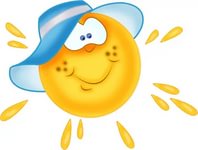 Воспитатель:Кондратьева Татьяна ФилипповнаМегион 2021годЦель: Приобщить детей к физкультуре и спорту, укрепление здоровья.Оборудование: обручи, кубики, флажки, аудиозапись песни «Лето, лето – ты наш друг». «Красное лето, зеленая трава»Ход досуга:
Под веселую спортивную музыку дети входят на спортивную площадку.Ведущий: Ребята, а вы любите загадки? (загадывает загадку про лето):                                                  Солнце печет, липа цветет.                                                  Рожь поспевает, когда это бывает?Дорогие ребята! Пусть летнее солнышко услышит вас, увидит вас веселыми, закаленными, ловкими и умелыми. И приглашаю вас на спортивный праздник. И чтоб праздник начался мы должны пройти по необыкновенному лабиринту. Мы лета долго ждали,Казалось, - целый год!Все ждали, все считали:     Когда ж оно     придет!                                      Здравствуй, лето, здравствуй лет                                         Жарким солнышком согрето!  Здравствуй, поле и лесок!Здравствуй, речка и песок!Здравствуй, небо ясное!Здравствуй, лето красное!Под музыкальное сопровождение появляется медведь Топтышка:Топтышка: Здравствуйте ребята, я узнал, что у вас сегодня спортивный праздник. Можно я и поучаствую. Я всю зиму в берлоге проспал, теперь хочу быть как вы сильными и ловкими. Ведущий. Чтоб расти нам сильными, ловкими и смелыми, Ежедневно по утрам Мы зарядку делаем и приглашаем тебя вместе с нами на веселую зарядку.Топтышка: (качая головой)Нет! Зарядку-то, ребята, я не делал никогда! Закаляться? - Страшно, братцы! Ведь холодная вода! Может, средство есть такое, Чтобы сильным, ловким стать, От других не отставать? Ведущий: Есть такое средство! Есть! Надо меду меньше есть! Утром долго не валяться, Физкультурой заниматься!Топтышка: (чешет лапой в затылке)Мне не суметь! Я же все-таки медведь!Ведущий:  Ничего, не бойся, Топтышка!Ты - медведь, а не трусишка.Рядом с нами ты вставай.Все за нами повторяй!Мишка с детьми выполняет ритмопластику:Ритмопластика «Чики Рики»Ведущий:  Молодцы, ребята! Видишь, Топтышка, ребята каждое утро делают зарядку и нисколько не устают. Топтышка: теперь и я буду делать зарядку каждое утро и приглашу всех своих лесных друзей.Ведущий: Хорошо, Топтышка, мы рады, что ты решил заняться спортом. Спортивные соревнования продолжаются.(Дети делятся на две команды)Под звуки марша команды занимают свои места.    Ведущий. Объявляется эстафета на ловкость.         1-я эстафета «Волшебная палочка»Команды выстраиваются у стартовой черты. Первые участники с палочкой в руке должны добежать до флажка, оббежать его, и передать следующему участнику палочку.Мишка (качая головой): Какие вы ловкие и быстрые ребята Ведущий: А теперь посмотри, Топтышка, как ловко умеют прыгать наши дети.2 –эстафета «Кузнечики»(Дети перепрыгивают  из обруча в обруч и назад)Топтышка: Очень ловко вы ребята прыгали и команду свою не подвелиВедущий: А какие наши ребята дружные ты убедишься в следующей эстафете3- эстафета « Гусеница»(Дети цепочкой перебегают цветок и обратно)Топтышкин: И дружные, и ловкие, просто молодцы.Ведущий: Следующая эстафета называется «Муравьи строят дом» (Дети бегут к обручу и кладут кубики)Топтышкин: Каких спортсменов ловких увидел я сейчас. Займусь теперь зарядкой, Спортсменом стану я, И, значит, чемпионом Я вырасту, друзья!Ведущий: Ну что, понравился наш спортивный праздник, Топтышка?Топтышка: Ребята, мне очень понравилось у вас, но мне пора домой в лес. Я хочу поскорее рассказать своим друзьям про вас и хочу пригласить вас всех на веселый танец.Танец «Красное лето, зеленая трава» - (Барбарики)Ведущая: Спасибо тебе за веселый танец, Топтышка, до свидания.                                                       Вот как весело, Танцевали  ребята!                Будем с летом мы дружить,         Будем лето мы любить!           Потому что все ребята –                                                       Ловкие, умелые,    Быстрые и смелые!